Página(s) de Internet:	www.fcc.gov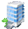 Oficina Central Dirección PostalTeléfonos / FaxHorario de Servicio445 12th Street, SWWashington, DC 445 12th Street, SWWashington, DC 20554Tel: 1-800-225-5322Tel: 1-888-835-5322 (TTY)Fax: 1-866-418-0232 Lunes a Viernes8:00 am - 5:00 pm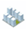 Oficinas de Servicio a través de Puerto RicoOficinas de Servicio a través de Puerto RicoOficinas de Servicio a través de Puerto RicoOficinas de Servicio a través de Puerto RicoPuebloDirección PostalTeléfonos / Fax Horario de ServicioSan JuanSan JuanSan JuanSan JuanFederal Office Building Suite 526150 Carlos Chardon AvenueSan Juan  PR 00918Federal Office Building Suite 526150 Carlos Chardon AvenueSan Juan  PR 00918Tel: 787-754-6000Lunes a Viernes8:00 am - 5:00 pm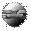 Otros Enlaces